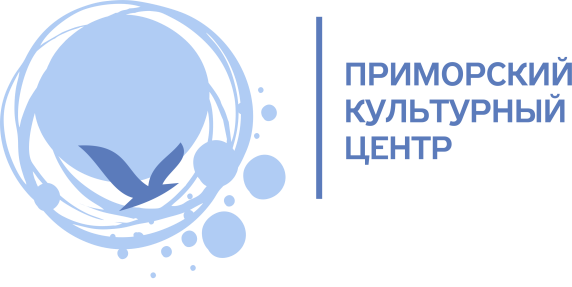 Стартовал приём заявок на многожанровый конкурс «Приморская звезда» До 7 октября 2022г. в Петербурге проходит приём заявок на Городской конкурс искусств «Приморская звезда». Фестиваль-конкурс для талантливых исполнителей проводится уже в 11-й раз и собирает лучших вокалистов, танцоров, а также театральные коллективы, а в этом году – ещё и художников.Каждый год интерес к конкурсу только растёт, собирая более 1 000 заявок от творческих коллективов не только из Петербурга, но и со всей России. В прошлом году участники приезжали из Мурманской, Калининградской области, Чувашской республики, Республика Марий Эл, Москвы, Екатеринбурга, Белгорода и других регионов России.Первый тур традиционно проходит в заочном формате по присланным видеозаписям. Участники, прошедшие во второй тур, продемонстрируют свои конкурсные номера на больших городских сценах в течение октября и в ноябре. Завершится конкурс Гала-концертом, который пройдёт в начале декабре – на нём призёры получат свои заслуженные награды, а лучшие исполнители в своём жанре смогут выступить перед зрителями на большой сцене.Участие в Конкурсе бесплатное.Организаторами мероприятия являются Администрация Приморского района Санкт-Петербург и Приморский культурный центр при поддержке Дома народного творчества и досуга Санкт-Петербурга.Информация о конкурсе, а также ссылки на заявки размещены на сайте Приморского культурного центра http://pkcentr.ru/konkurs. Контакты для СМИ: 
Елена Клименко 
Начальник отдела по связям с общественностью и рекламе, пресс-секретарь
СПб ГБУ «Приморский культурный центр»
+7 (911) 935-54-62, pr@pkcentr.ru 